	Женева, 22 мая 2017 годаУважаемая госпожа,
уважаемый господин,1	Рад сообщить вам, что на своем собрании в феврале 2017 года 13-я Исследовательская комиссия МСЭ-Т приняла следующее решение: 1.1	в соответствии с Резолюцией 92 ВАСЭ-16 (IMT-2020) создать Группу по совместной координационной деятельности по IMT-2020 (JCA-IMT2020) с кругом ведения, изложенным в Приложении 1;1.2	что JCA-IMT2020 будет отчитываться перед ИК13 МСЭ-T.2	Г-н Скотт Мэнсфилд (Ericsson, Канада) был назначен председателем JCA-IMT2020, а г-жа Ин Чэн (China Unicom) была назначена заместителем председателя.3	Сферой деятельности JCA-IMT2020 является координация работы МСЭ-Т по стандартизации IMT-2020, причем основное внимание уделяется не относящимся к радио аспектам в рамках МСЭ-Т и координации обмена информацией с организациями по разработке стандартов, консорциумами и форумами, которые также работают над относящимися к IMT-2020 стандартами.4	JCA-IMT2020 открыта для Членов МСЭ-Т. В JCA также могут входить приглашенные эксперты и назначенные представители соответствующих организаций по разработке стандартов и форумов.5	Первое собрание JCA-IMT2020 планируется провести в Женеве 10 июля 2017 года с 11 час. 00 мин. до 13 час. 00 мин. наряду с собраниями групп Докладчиков 11-й и 13-й Исследовательских комиссий, которые пройдут там же.6	В соответствии с рабочими процедурами этой группы собрание будет проходить с использованием инструментов дистанционного сотрудничества. Подробная информация об этом будет представлена на домашней странице JCA-IMT2020.7	Для новой JCA была создана веб-страница, размещенная по адресу: http://itu.int/en/ITU-T/jca/imt2020, которая включает онлайновую регистрацию и дополнительную информацию. Проект повестки дня первого собрания содержится в Приложении 2.С уважением,Чхе Суб Ли
Директор Бюро
стандартизации электросвязи Приложения: 2ПРИЛОЖЕНИЕ 1
(к Циркуляру 25 БСЭ)JCA-IMT2020Круг ведения1	Сфера деятельностиСферой деятельности JCA-IMT2020 является координация работы МСЭ-Т по стандартизации IMT-2020, причем основное внимание уделяется не относящимся к радио аспектам в рамках МСЭ-Т и координации обмена информацией с организациями по разработке стандартов, консорциумами и форумами, которые также работают над относящимися к IMT-2020 стандартами.Данная JCA работает в соответствии с положениями п. 2.2 Рекомендации МСЭ-T A.1. JCA работает в соответствии с поручением, изложенным в Резолюции 92 ВАСЭ-16.2	Задачи2.1	JCA-IMT2020 обеспечивает надлежащую координацию работы МСЭ-Т по стандартизации IMT-2020, при уделении основного внимания не относящимся к радио аспектам, между соответствующими исследовательскими комиссиями, в частности, 2-й Исследовательской комиссией (Управление сетями), 11-й Исследовательской комиссией (Протоколы и функциональная совместимость), 12-й Исследовательской комиссией (QoS), 15-й Исследовательской комиссией (Транспортирование, периферийный/транзитный трафик) и 17-й Исследовательской комиссией (Безопасность).2.2	При обнаружении дублирования усилий или проблем планирования JCA-IMT2020 сообщает об этом 13-й Исследовательской комиссии как ведущей исследовательской комиссии по вопросам координации всех видов деятельности, относящихся к IMT-2020, с другими соответствующими исследовательскими комиссиями.2.3	JCA-IMT2020 рассматривает и поощряет возможности сотрудничества по аспектам IMT-2020, не относящимся к радио, а именно с соответствующими подгруппами, такими как 3GPP, BBF, ЕТСИ, IEEE, IETF, MEF, NGMN и т. д., а также с сообществом разработчиков программного обеспечения с открытым исходным кодом.2.4	JCA-IMT2020 анализирует работу организаций по разработке стандартов, консорциумов и форумов, для использования при выполнении своих координационных функций и предоставляет информацию по этой работе для использования соответствующими исследовательскими комиссиями при планировании их работы.2.5	С тем чтобы избегать дублирования работы и содействовать координации работы исследовательских комиссий, JCA-IMT2020 действует в качестве связующего звена в рамках МСЭ-Т и с другими организациями по разработке стандартов, консорциумами и форумами, которые также работают над относящимися к IMT-2020 стандартами.2.6	JCA-IMT2020 поддерживает дорожную карту для стандартизации IMT-2020, в которой рассматриваются существующие и опубликованные спецификации МСЭ и других соответствующих организаций по разработке стандартов, консорциумов и форумов.2.7	Для выполнения функций внутренней координации в число участников JCA-IMT2020 входят представители соответствующих исследовательских комиссий МСЭ-Т и других групп МСЭ.2.8	Для выполнения функций внешней координации присоединиться к JCA предлагается представителям других соответствующих организаций по разработке стандартов, региональных/национальных организаций, консорциумов и форумов.3	Административная поддержкаБюро стандартизации электросвязи (БСЭ) МСЭ-Т предоставляет услуги секретариата и технические средства, необходимые для работы JCA-IMT2020.4	СобранияJCA-IMT2020 осуществляет свою работу с помощью электронных средств с использованием телеконференций, а также в форме очных собраний, которые, как правило, проводятся одновременно с собраниями исследовательских комиссий, привлекаемых к работе JCA-IMT2020, в частности ИК13. Решение о проведении собраний принимает JCA-IMT2020, объявления о собраниях направляются их участникам через отражатель электронной почты JCA и размещаются на веб-сайте JCA-IMT2020 МСЭ-Т.5	Основная комиссия и отчеты о ходе работыJCA-IMT2020 представляет отчет о своей деятельности ИК13 на ее собраниях. Резюме направляется ИК13 после каждого собрания JCA-IMT2020. Отчеты о ходе работы и предложения направляются по мере необходимости соответствующим исследовательским комиссиям согласно п. 2.2.7 Рекомендации МСЭ-Т A.1.6	Продолжительность работыВопрос о продолжении или прекращении работы JCA-IMT2020 должен рассматриваться в конце 2020 года, или же ее работа может быть прекращена в соответствии с п. 2.2.10 Рекомендации МСЭ-Т A.1.ПРИЛОЖЕНИЕ 2
(к Циркуляру 25 БСЭ)Проект повестки дня 1-го собрания JCA по IMT-2020(Женева, 10 июля 2017 г.)1	Открытие, приветствие и задачи собрания2	Утверждение повестки дня3	Рассмотрение круга ведения JCA-IMT20204	Методы работы Группы по совместной координационной деятельности и инструменты ведения ею дел5	Документация6	Рассмотрение принимаемых в настоящее время мер по стандартизации в исследовательских комиссиях МСЭ-Т, других ОРС, на форумах и дорожная карта стандартизации IMT-2020 7	Вопросы, требующие координации8	Входящие заявления о взаимодействии9	Назначение представителей от исследовательских комиссий, ОРС и форумов в данную JCA10	Последующие меры11	Утверждение исходящих заявлений о взаимодействии12	Следующее собрание13	Любые другие вопросы14	Закрытие_______________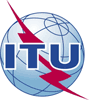 Международный союз электросвязиБюро стандартизации электросвязиМеждународный союз электросвязиБюро стандартизации электросвязиОсн.:
Тел.:
Факс:
Эл. почта:Циркуляр 25 БСЭ
SG13/TK+41 22 730 5126
+41 22 730 5853
tsbjcaimt2020@itu.int–	Администрациям Государств – Членов Союза–	Членам Сектора МСЭ-Т–	Ассоциированным членам МСЭ-Т–	Академическим организациям − Членам МСЭ–	Участникам ОГ IMT-2020Осн.:
Тел.:
Факс:
Эл. почта:Циркуляр 25 БСЭ
SG13/TK+41 22 730 5126
+41 22 730 5853
tsbjcaimt2020@itu.intКопии:–	Председателям и заместителям председателей исследовательских комиссий МСЭ-Т–	Директору Бюро развития электросвязи–	Директору Бюро радиосвязиПредмет:Создание новой Группы по совместной координационной деятельности по IMT-2020 (JCA-IMT2020) и приглашение на собрание, посвященное началу ее работы